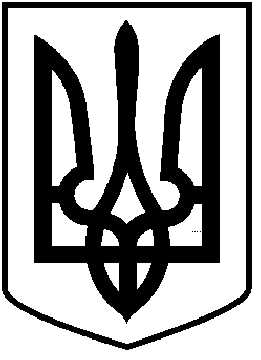                                                     У К Р А Ї Н А                                    ПРОЕКТ                      ЧОРТКІВСЬКА  МІСЬКА  РАДАТРИДЦЯТЬ ПЕРША СЕСІЯ СЬОМОГО СКЛИКАННЯРІШЕННЯвід ___________ 2017 року                                    №м. ЧортківПро затвердження Порядку утримання, ремонту,реконструкції, реставрації, теплової ізоляціїфасадів будинків та споруд на території міста ЧортковаКеруючись ст.26, п.1 ч.2 ст.52 Закону України «Про місцеве самоврядування в Україні», Законом України «Про регулювання містобудівної діяльності», Законом України «Про охорону культурної спадщини», з метою покращення естетичного вигляду фасадів будинків та споруд на території міста Чорткова, міська радаВИРІШИЛА:Затвердити Порядок утримання, ремонту, реконструкції, реставрації, теплової ізоляції фасадів будинків та споруд на території міста Чорткова, згідно з додатком. Дія цього Порядку поширюється на всі установи, підприємства, організації, юридичних та фізичних осіб, які мають жилі та нежилі будинки (приміщення) незалежно від форм власності, а також орендарів (будинків, приміщень).Власникам (балансоутримувачам) будинків в центральній частині міста виготовити та погодити паспорт упорядження фасаду (якщо така документація відсутня);Контроль за виконанням рішення покласти на  заступника міського голови Недокуса О.З. та постійну комісію міської ради  з питань містобудування, земельних відносин, екології та сталого розвитку .Міський голова                                                         	Володимир ШМАТЬКОМіщій С.В.Недокус О.З.Глущук У.І.Дзиндра Я.П.Ніяскіна-Коробій А.С.